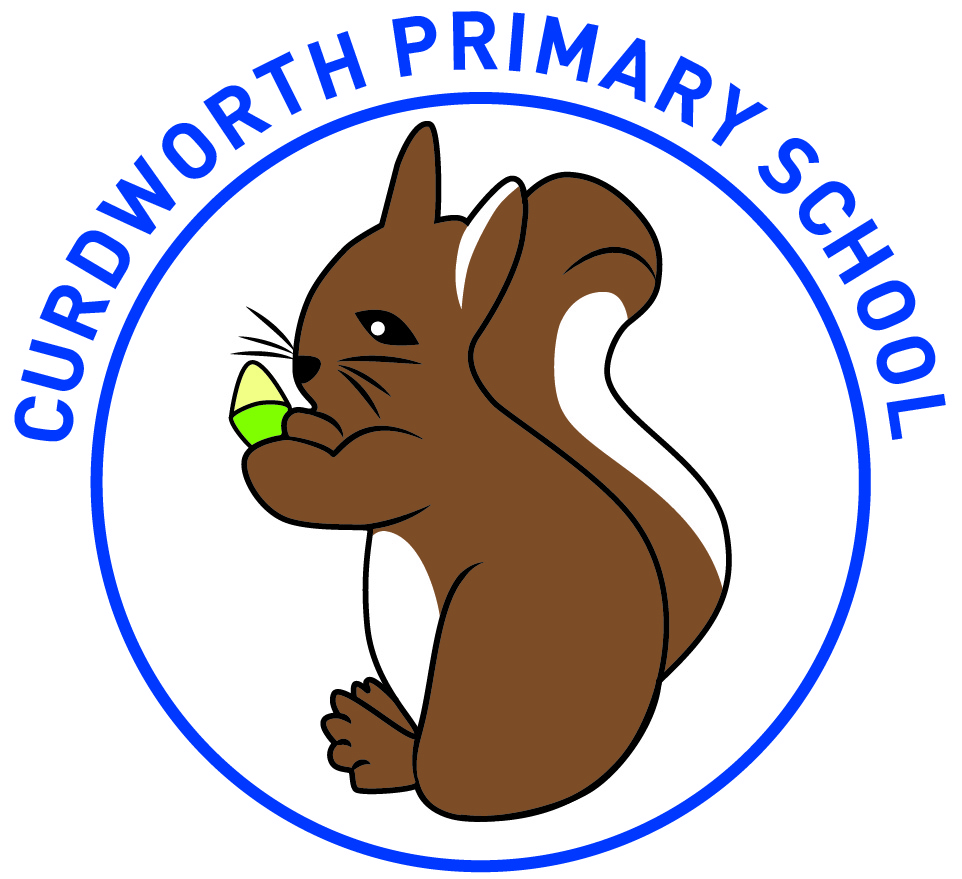 Curdworth Primary SchoolCommon Exception Words – Year 1    aareaskbebycomedofriendfullgohasheherehishouseIislovememynoofonceoneourpullpushputsaidsaysschoolshesosomethetheretheytotodaywaswewerewhereyouyour